InschrijvingsformulierTerug te sturen per fax 02/217.88.07, per post op het adres: Steunpunt Schuldbemiddeling vzw, Jubelfeestlaan 153-155 1080 Brussel, per mail (scan) op info@steunpuntschuldbemiddeling.be. NAAM VAN DE DEELNEMER : ……………………………………………………………………………………..INSTELLING: …………………………………………………………...…………………………………………………FUNCTIE:……………………………………………………………………………..……………...................................ADRES VAN DE INSTELLING:…………………………...…………………………………………………………………………………..…………………………………………………………………………………………………………………………………..FACTURATIE ADRES (indien verschillend):……………………………………………………………………………………………………………………………………………………………………………………………………..TEL:.............................................................................................................................................................................EMAIL:………………………………………………………………………………………………………………………Ik verklaar dat ik tot hieronder vermelde groep behoor: Groep 1: werker van een erkende dienst schuldbemiddeling van het Brussels Hoofdstedelijk Gewest. Groep 2: werker in de non-profit sector of gelijkwaardig (de diensten schuldbemiddeling van het Waalse en Vlaamse Gewest, OCMW’s, Vzw’s, openbare diensten, openbare bedrijven,...) of werkzoekende. Groep 3: werker van privébedrijf, advocaat, deurwaarder, notaris, enzovoort.Ik schrijf mij in voor de opleidingen (omcirkel de gewenste opleidingen):Ik verbind mij ertoe het bedrag van ………….. € op de bankrekening van de vzw Steunpunt Schuldbemiddeling te storten onmiddelijk na ontvangst van de faktuur en verklaar de hierboven vermelde algemene voorwaarden te aanvaarden.Bescherming van de persoonlijke levenssfeer.Onze vereniging respecteert de wetgeving inzake de bescherming van de persoonlijke levenssfeer. De gegevens die met behulp van dit inschrijvingsformulier worden verzameld, zijn noodzakelijk voor de uitvoering van de dienst die u aanvraagt (meer bepaald om uw inschrijving te kunnen bevestigen, u een factuur te kunnen sturen of u een opleidingsattest te kunnen bezorgen). De gegevens worden alleen in functie van deze dienstverlening gebruikt en worden maar zolang bewaard als nodig is voor de correcte uitvoering van deze dienst.Daarnaast zullen we, tenzij u zich daartegen verzet, uw e-mailadres eveneens gebruiken om u te informeren over de activiteiten van het Steunpunt (opleidingen, informatiesessies over de collectieve schuldenregeling, conferenties, colloquia, enz.) en over actuele ontwikkelingen op het gebied van schuldbemiddeling. Het spreekt vanzelf dat u te allen tijde de mogelijkheid heeft om zich uit te schrijven van deze nieuwsbrief. Uw gegevens worden nooit voor commerciële doeleinden verstrekt aan derden. Voor meer informatie verwijzen we graag naar de pagina "Bescherming van de persoonlijke levenssfeer" op onze website. U kunt bovendien te allen tijde vragen om uw gegevens te raadplegen, te wijzigen of te wissen. Als u hierover vragen heeft, gelieve contact op te nemen met: info@steunpuntschuldbemiddeling.be.Neen, ik wens niet per mail op de hoogte te worden gehouden van de activiteiten van het Steunpunt Schuldbemiddeling (opleidingen, informatiesessies over de collectieve schuldenregeling, conferenties, enz.) of van informatie op het gebied van schuldbemiddeling.Datum:										Handtekening: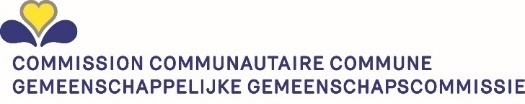 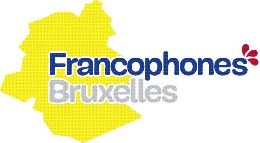 Cat 1Cat 2Cat 3Formation de base (10 dagen)700 €900 €1300 €Les ventes immobilières sur saisie exécution et les ventes immobilières dans le cadre d’un RCD (1 dag)70 €90 €130 €Comment aider les indépendants en difficultés (2 dagen)140 €180 €260 €Trouver les failles d’un crédit à la consommation et négocier au mieux avec le prêteur (2 dagen en 1/2)175 €225 €325 €De wet op het consumentenkrediet – praktische oefeningen aan de hand van een Excel-programma (1 ½ dag)105 €135 €195 €Comment (bien) remplir une requête en RCD et anticiper au mieux les problèmes qui pourraient se poser ? (1 dag)70 €90 €130 €Comment contester une décision devant le Tribunal du Travail ? (1 dag)70 €90 €130 €Saisies et cessions : niveau avancé (2 dagen)140 €180 €260 €Les prescriptions (2 dagen)140 €180 €260 €Questions pratiques en matière de faillite (1/2 dag)35 €45 €65 €Les dettes du couple (2 dagen)140 €180 €260 €Actualités et questions choisies en règlement collectif de dettes (1 dag)70 €90 €130 €Le développement du pouvoir d’agir dans l’intervention sociale : initiation ! (2 dagen)140 €180 €260 €Le développement du pouvoir d’agir dans l’intervention sociale : approfondissement (2 dagen)140 €180 €260 €Comment appréhender les différences culturelles en médiation de dettes (2 dagen)140 €180 €260 €Les cinq profils des personnes en situation de surendettement : approche personnalisée (2 dagen)140 €180€260 €Comment animer un groupe et gérer les situations difficiles ? (2 dagen)140 €180 €260 €Comment faciliter l’apprentissage en groupe ? (3 dagen)210 €270 €390 €La boîte à outils de mon budget (1/2 dag)35€45 €65 €Le « Kitàmoi » : comment permettre à la personne de collaborer à la médiation de dettes ? (1/2 dag)35 €45 €65 €Bons plans, trucs et astuces… Que proposer pour équilibrer un budget ? (1 dag)70 €90 €130 €